Merksem, 1 september 2017Beste ouders en leerlingen,Hopelijk hebben jullie allemaal genoten van de voorbije zomer. Wij zijn in ieder geval helemaal klaar om er weer een leuk schooljaar van te maken.We wensen onze nieuwe leerlingen heel hartelijk welkom.  Hopelijk voelen jullie je snel thuis bij ons op school.  Aan onze "bekende gezichten" zeggen we graag: "Fijn dat je terug bent!"In deze brief vinden jullie heel wat praktische informatie terug.  Lees deze heel aandachtig.Een eerste nieuwigheid vindt u achteraan deze bundel (= geel blad). Dit schooljaar gaan we de brieven die we graag ingevuld terugkrijgen op een geel papier kopiëren.  Zo hopen we dat we deze brieven van IEDEREEN SNEL terugkrijgen.  Een tweede nieuwigheid vindt u bovenaan deze brief: ons nieuwe logo van de lagere school.   Ook onze website wordt vernieuwd.  Op de ouderavond van 7/9/2017 krijgt u hier meer info over.  Het adres blijft www.jomabasis.be.We wensen iedereen een fijn schooljaar!Leerkrachten en directie van JomaMAANDKALENDER septemberoktober* vrije dag schooljaar 2017-2018	ma 2/10/2017: vrije dag     ma 30/10/2017  -  vrij 3/11/2017: herfstvakantie     woe 15/11/2017: pedagogische studiedag     ma 25/12/2017  -  vrij 5/01/2018: kerstvakantie     woe 31/01/2018: pedagogische studiedag     ma 12/02/2018  -  vrij 16/02/2018: krokusvakantie     ma 2/04/2018  -  vrij 13/04/2018: paasvakantie     ma 30/04/2018: vrije dag     di 1/05/2018: vrije dag voor dag van de arbeid     woe 9/05/2018: pedagogische studiedag     don 10/05/2018: vrije dag voor Hemelvaartsdag     vrijdag 11/05/2018: brugdag     ma 21/05/2018: vrije dag voor Pinkstermaandag* ouderavond	don 7/09/2017: ouderavond in de hoofdschool en de wijkschool 	Wij nodigen alle ouders heel hartelijk uit bij ons op school.  	U krijgt op deze avond heel wat informatie over het school- en klasleven van uw kind.  	Indien u de Nederlandse taal niet machtig bent, kan u iemand meebrengen die voor u kan 	vertalen.  Wij vragen uitdrukkelijk om de kinderen NIET mee te brengen.	De ouderavond start ineens bij de leerkracht van uw kind.	  - ouders van de kleuters starten om 18u30       - ouders van de leerlingen van het 1ste, 2de en 3de leerjaar starten om 19u30       - ouders van de leerlingen van het 4de, 5de en 6de leerjaar starten om 20u30     andere ouderavonden van dit schooljaar:     don 26/10/2017: individueel oudercontact hoofdschool en wijkschool	don 25/01/2018: info-avond overgang naar het 1ste leerjaar                                     (voor ouders van kleuters uit 3de kleuterklas)     woe 07/02/2018: info-avond overgang secundair                                      (voor ouders van leerlingen uit het 6de leerjaar)     don 22/02/2018:individueel oudercontact voor de 3de kleuterklas / 6de leerjaar     don 29/03/2018: individueel oudercontact (uitgezonderd 3de kleuterklas en 6de leerjaar)* refterdrank en middagtoezicht 	Uw kind kan op ma, di, do en vrij bij ons blijven ineten. 	Hiervoor schrijft u in op het gele blad achteraan de bundel. U geeft uw kind een lunchpakket (in een brooddoos) mee.  De drank kiest uw kind op school.  Voor de drank en het middagtoezicht betaalt u € 1,20 per beurt.  De afrekening gebeurt via de schoolrekening. 	Mogen we vragen om uw kind enkel te laten ineten als het echt nodig is.  * fruit / koek en drank tijdens de speeltijd 	Op maandag, dinsdag en woensdag is het fruitdag.  Op deze dagen mogen de kinderen 	enkel fruit of groenten eten tijdens de speeltijd.  Op donderdag en vrijdag mag een droge koek 	(= een koek zonder chocolade, confituur, vanille-vulling, ...)  	De enige uitzonderingen zijn bij het zwemmen en bij uitstappen.  	Op deze dagen mogen de kinderen ook een droge koek meenemen.	In hun drinkbus zit enkel water of melk.* voor- en nabewaking / woensdagmiddag	In onze school wordt er voorbewaking voorzien van 7u30 tot 8u25 en nabewaking van 15u30 	tot 17u30.   De vergoeding bedraagt € 0,80 per begonnen half uur.  De afrekening gebeurt via     de schoolrekening. 	De voor- en nabewaking in de wijkschool vindt plaats in de chalet (groen gebouw).	De voor- en nabewaking in de hoofdschool kan u bereiken via de ingang Fr. Adriaenssensstraat 	123.  	Op woensdagmiddag kan uw kind naar de "Woensdagbende" (zie aparte infobrief).    	Wij voorzien voor deze kinderen nog refter- en middagtoezicht tot we ze naar ’t Laerhof brengen. Hiervoor moet u (via het gele blad achteraan) inschrijven.  Voor deze middagbeurt op school betaalt u € 1,20 per beurt.  Dit bedrag komt op de schoolrekening.  * Individuele foto’s en familiefoto’s met broers en zussen   Op woensdag 6 september worden van al onze leerlingen individuele foto’s getrokken.   Ook broers en zussen gaan samen op de foto.     U kan ook een familiefoto laten nemen met de kinderen die nog thuis zijn.  U gaat die    dag om 12u25 uw kind ophalen en u gaat onmiddellijk naar de zaal waar de fotograaf aan het    werk is.  Hiervoor moet u zich wel inschrijven (op het gele blad achteraan).  Zo weten wij    hoeveel familiefoto’s er nog moeten getrokken worden.* Brengen en afhalen van de kinderen	Op de hoofdschool:  	- 's Morgens kan u binnenkomen langs de ingang Fr. Adriaenssensstraat 123 of de poort in de 	   Papaverstraat (= ingang voor de fietsers).  Als ouder mag u meelopen tot aan de          kleuterspeelplaats.       - 's Middags kan u vanaf 13u20 enkel binnenkomen langs de poort in de Papaverstraat.     - 's Avonds kom je als ouder, grootouder, … binnen langs de Fr. Adriaenssensstraat 123.	   De kleuters worden opgehaald in de klassen.  De leerlingen van het 1ste  en 2de  leerjaar        worden opgehaald bij de juf op de speelplaats (ter hoogte van de klas)        De andere leerlingen wachten op hun ouders in een rij op de speelplaats aan de boom.       Er worden ook rijen voorzien voor kinderen die alleen naar huis gaan.  Deze rijen gaan naar de        Papaverstraat (fietsers- en voetgangersrij) en de Maantjessteenweg (Dit is enkel een        voetgangersrij. De leerlingen worden aan de lichten overgezet.)	LET OP: De poort aan de Papaverstraat is ’s morgens en ’s middags een in- en uitgang.                   Maar om 15u20 is dit enkel een uitgang omwille van de veiligheid.                   Deze poort sluit om 15u30.	              ’s Avonds komt u dus steeds via de ingang aan de Fr. Adriaenssensstraat 123 binnen.  	Op de wijkschool: (enkel via poort Kwadeveldenstraat)	- 's Morgens zet u uw kind af aan de eerste lijn (bij de fietsenrekken).          Enkel de kinderen van juf Vera en juf Soo Nah worden naar de klas gebracht.  	- 's Middags kan u uw kind vanaf 13u20 terug naar school brengen.	- 's Avonds worden de kleuters opgehaald in de klassen.  De leerlingen van het 1ste leerjaar 	   worden op de speelplaats opgehaald.* Wijzigingen schoolreglement vanaf 1 september 2017    Vanaf 1 september 2017 zijn enkele punten in het schoolreglement gewijzigd.     We sommen ze even op:De kleuters  mogen geen smosbroodje en geen ongeschild fruit mee naar school brengen;      	lagere schoolkind: wel smos en wel ongeschild fruitAlle stevige boekentassen of rugzakken zijn toegelaten. De betaalde naschoolse opvang start vanaf 15u30 ipv 16uEr wordt geen zwemgerief meer voorzien door de school. Omdat de aanbesteding van de nieuwe gymzakken op zich laat wachten, voorzien de ouders dit schooljaar nog zelf een turnzak. De verplichte aankoop van een turnzak wordt uitgesteld naar 1 september 2018.   Het volledige schoolreglement kan u altijd nalezen op www.jomabasis.be. *  Hulp van ouders	Elk jaar kunnen we rekenen op hulp van ouders bij buitenschoolse activiteiten.  	Ook dit jaar kunnen we deze hulp heel goed gebruiken bij de volgende geplande activiteiten:Kriebelteam (1 keer per maand de hoofden van onze kinderen controleren op luizen)Wintermarkt (vrijdag 01/12/’17  - tijdens en/of  na de schooluren)Quiz (vrijdag 23/02/’18 – na de schooluren)Schoolfeest (vrijdag 20/04/’18 en/of zaterdag 21/04/’18)	U kan zich op het gele blad inschrijven waarvoor u tijd kunt vrijmaken.	 Alvast bedankt!* Gym T-shirt /  kledij gym- en zwemlessen	Alle kinderen dragen tijdens de gymlessen een T-shirt van de school.  	Deze kan u via het gele blad bestellen. (Als je oude T-shirt nog past, hoeft u geen nieuwe te 	bestellen).	Zo'n T-shirt kost € 9 en wordt via de schoolrekening aangerekend.	U voorziet zelf een turnzak met een donkerblauwe of zwarte short en turnpantoffels.	Voor de zwemlessen voorziet u een zwemzak (= niet de turnzak!) met twee handdoeken, een 	badpak of zwembroek, een badmuts en haarborstel.Graag onderstaande gegevens invullenen dit blad ZO SNEL MOGELIJK terug meegeven naar de school.Naam van mijn kind: ……………………………………………………………….. Op donderdag 07/09/2017 komen we met ……..  personen naar de ouderavond.Mijn kind blijft eten opO maandag        O  dinsdag          O donderdag          O vrijdag                       O nooit of bijna nooitMijn kind schrijft zich  wel / niet  in bij de Woensdagbende en blijft dus woensdag eten op school.(LET OP!!! Voor de Woensdagbende moet u bij een aparte instantie inschrijven.  Dit kan niet via de school.)Ik bestel  wel / geen    gym T-shirt.             (Gym T-shirt is verplicht voor de lagere school!  Er wordt hiervoor € 9                 aangerekend op de schoolrekening.)Ik kom   wel / niet  op woensdag 6 september met kleine broers of zussen om na 12u25 een familiefoto te laten trekken. Ik wil als ouder graag helpen bij volgende buitenschoolse activiteitenO Kriebelteam     O wintermarkt     O quiz    O schoolfeest      Ik, …………………………………………  ouder van ……………………………………………………….. heb het nieuwe schoolreglement gelezen en ga akkoord met de inhoud.…………………………………………………………………………(Handtekening) 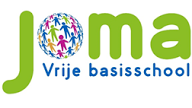 JOMA-NIEUWSseptember - oktobervrij    1 sept.iedereenStart nieuw schooljaar. WELKOM!ma    4 sept.lagere schoolmisviering di      5 sept.1L,2L,4L,5L,6A,6Bzwemmenwoe  6 sept.iedereenindividuele foto (info zie verder) do     7 sept.alle oudersouderavond (info zie verder)ma  11 sept.iedereenklasfotoma  11 sept.3L, 6Czwemmenma  18 sept.ouderseerste oudercomité-vergadering (info zie bijgevoegde brief)di     19 sept.2L,4L,5L,6A,6Bzwemmendi     19 sept.1Lsportdag (heel de dag /sportieve kledij aandoen)week 25/9 - 29/9  is het verkeersweek voor heel de school (info volgt later)week 25/9 - 29/9  is het verkeersweek voor heel de school (info volgt later)week 25/9 - 29/9  is het verkeersweek voor heel de school (info volgt later)ma  25 sept.3L, 6Czwemmendi    26 septlagere schoolveldloop (in sportieve kledij naar school komen)do   28 sept1Lbezoek aan de Kabouterberg in Kasterlee (heel de dag)vrij  29 sept 3Lbezoek aan Bokrijk (heel de dag)ma    2 okt.iedereenVRIJAF!!!di      3 okt.1L,2L,4L,5L,6A,6Bzwemmendo     5 okt.Dag van de leerkracht / saved by the bellma 9 okt.      tot vrij 13 okt.6LArdennenklassen (info op ouderavond)ma   9 okt.3L, 6Czwemmenvrij   13 okt.3Kkleutermenudi      17 okt.1L,2L,4L,5L,6A,6Bzwemmenwoe 18 okt.3,4,5,6 Ltrefbal (namiddag)do    19 okt.Dag van de ouderma   23 okt.3L, 6Czwemmendo    26 okt.alle oudersindividueel oudercontact / lagere school: eerste rapportHERFSTVAKANTIE: van ma 30/10 tot vrij 3/11HERFSTVAKANTIE: van ma 30/10 tot vrij 3/11HERFSTVAKANTIE: van ma 30/10 tot vrij 3/11*** PRAKTISCHE INFO  kleuter- en lagere school****** PRAKTISCHE INFO  lagere school***